Ростовская область Куйбышевский районМуниципальное бюджетное образовательное учреждениеМиллеровская  средняя общеобразовательная школа имени Жоры КовалевскогоРАБОЧАЯ ПРОГРАММА                                                по литературе            5 класс    (100 часов)основного  общего образования                                                                              Составитель: Титаренко Ольга Александровна,                                                                                              учитель русского языка и литературыПрограмма разработана на основеПрограммы курса «Литература».  5 – 9 классы общеобразовательной школы /Авт.-сост.: Г.С. Меркин, С.А. Зинин.  – М.:ООО «Русское слово – учебник», 2012. (ФГОС . Инновационная школа)   Примерной программы по учебным предметам. Литература 5-9 класс Пояснительная записка         Рабочая программа по литературе для 5 класса составлена на основании следующих нормативно-правовых документов:-  Федерального закона Российской Федерации от 29 декабря 2012 г. N 273-ФЗ «Об образовании в Российской Федерации»;- Федерального государственного стандарта основного общего образования (утверждённого приказом № 1897 МО РФ от 17 декабря 2010 года)-  Приказа Минобразования РФ от 9 марта 2004 г. N 1312 "Об утверждении федерального базисного учебного плана и примерных учебных планов для образовательных учреждений Российской Федерации, реализующих программы общего образования" (с изменениями и дополнениями);-Приказа МО и ПО РО от 18.04.2016 № 271 «Об утверждении регионального примерного недельного учебного плана для образовательных организаций, реализующих программы общего образования, расположенных на территории Ростовской области на 2019-2020 учебной год;- Устава МБОУ Миллеровской СОШ им.Жоры Ковалевского- Учебного плана МБОУ Миллеровской СОШ имени Жоры Ковалевского  на 2019-2020 учебный год;- Положения МБОУ Миллеровской СОШ  им. Жоры Ковалевского «О структуре, порядке разработки и утверждения рабочих программ по учебным предметам, курсам внеурочной деятельности».- Авторской Программы по литературе для 5-11 классов общеобразовательной школы. Авторы-составители: Меркин Г.С., Зинин С.А., ЧалмаевВ.А.М.:«Русское слово», 2014- учебника  «Русская литература » Учебник для 5 кл. общеобразовательных учреждений.  Авторы Г.С. Меркин,  Зинин С.А., В.А Чалмаев.- М.: «Русское слово»,2018.  Авторская программа по литературе в 5 классе //Г.С.Меркин, С.А.Зинин, В.А.Чалмаев.- М.: Русское слово, 2014года  рассчитана на 102 часа  (3 часа в неделю).       Исходя из Календарного учебного графика МБОУ Миллеровской СОШ им. Жоры Ковалевского на 2020-2021 учебный год,   учебного плана МБОУ Миллеровской  СОШ имени Жоры Ковалевского на 2020-21 уч. год,  расписания уроков МБОУ Миллеровской СОШ им. Жоры Ковалевского на 2020-21 учебный год  рабочая программа по литературе в 5  классе на 2020-2021 учебный год составлена на 100 часов.Планируемые результаты изучения учебного предмета Рабочая программа ориентирована на достижение личностных результатов, включающих:воспитание российской, гражданской идентичности: патриотизма, уважение к Отечеству, осознание своей этнической принадлежности, знание истории, языка, культуры своего народа, своего края, основ культурного наследия народов России и человечества;усвоение гуманистических, демократических и традиционных ценностей многонационального российского общества; воспитание чувства ответственности и долга перед Родиной;формирование ответственного отношения к учению, готовности и способности обучающихся к саморазвитию и самообразованию на основе мотивации к обучению и познанию осознанного выбору и построению дальнейшей индивидуальной траектории образования на базе ориентировки в мире профессий и профессиональных предпочтений, с учетом устойчивых познавательных интересов, а также на основе формирования уважительного отношения к труду, развития опыта участия социально значимым труде;формирование целостного мировоззрения, соответствующего современному уровню развития науки и общественной практики, учитывающего социальное, культурное, языковое, духовное многообразие современного мира;формирование осознанного, уважительного и доброжелательного отношения к другому человеку, его мнению, мировоззрению, культуре, языку, вере, гражданской позиции, истории, религии, традициям, языкам ценностям народов России и народов мира; готовности и способности вести диалог с другими людьми и достигать в нём взаимопонимания;освоение социальных норм, правил поведения, ролей форм социальной жизни в группах и сообществах, включая взрослые и социальные сообщества;развитие морального сознания и компетентности в решении моральных проблем на основе личностного выбора, формирование нравственных чувств и нравственного поведения, осознанного и ответственного отношения к собственным поступкам;формирование коммуникативной компетентности в общении и сотрудничестве со сверстниками, детьми старшего и младшего возраста, взрослыми в процессе образовательной, общественно полезной учебно-исследовательской, творческой и других видов деятельности;формирование позитивного отношения к здоровому и безопасному образу жизни;формирование основ экологической культуры, соответствующей современному уровню экологического мышления;значение семьи в жизни человека и общества, уважительное и заботливое отношение членов своей семьи;развитие эстетического сознания через освоение художественного наследия народов России и мира, творческой деятельности эстетического характера;совершенствование духовно-нравственных качеств личности;использование различных источников информации (словарей, энциклопедии, интернет-ресурсы и другое) для решения познавательных и коммуникативных задач.Достижение личностных результатов осуществляется в процессе реализации приоритетной цели литературного образования – «формирования духовно развитой личности, обладающей гуманистическим мировоззрением, национальным самосознанием и общероссийским гражданским сознанием, чувством патриотизма».Метапредметных результатов, включающих: самостоятельно определять цели своего обучения, ставить и формулировать для себя новые задачи в учёбе и познавательной деятельности, развивать мотивы и интересы своей познавательной деятельности;самостоятельно планировать пути достижения целей, в том числе альтернативные, осознано выбирать наиболее эффективные способы решения учебных и познавательных задач;соотносить свои действия с планируемыми результатами, осуществлять контроль своей деятельности в процессе достижения результата, определять способы действий в рамках предложенных условий и требований, корректировать свои действия в соответствии с изменяющейся ситуацией;     оценивать правильность выполнения учебной задачи, собственные возможности её решения;определять понятия, создавать обобщение, устанавливать аналогии, классифицировать, самостоятельно выбирать основание и критерии для классификации, устанавливать причинно-следственные связи, строить логическое рассуждение, умозаключение (индуктивное, дедуктивное и по аналогии) и делать выводы;организовывать учебное сотрудничество и совместную деятельность с учителем и сверстниками; работать индивидуально и в группе: находить общее решение и разрешать конфликты на основе согласования позиций и учёта интересов; формулировать, аргументировать, отстаивать свое мнение;осознано использовать речевые средства в соответствии с задачей коммуникаций для выражения своих чувств, мыслей и потребностей; планирования и регуляции своей деятельности; владение устной и письменной речью, монологической контекстной речью.Метапредметные результаты также включают:владение основами самоконтроля, самооценки, принятия решений и осуществления осознанного выбора учебной и познавательной деятельности;формирование и развитие компетентности в области использования  информационно-коммуникационных технологий;формирование и развитие экологического мышления, умения применять его в познавательной, коммуникативной, социальной практике и профессиональной ориентации;осознание значимости чтения и изучения литературы для своего дальнейшего развития; формирование потребностей в систематическом чтении как средстве познания мира и себя в этом мире, гармонизации отношений человека и общества, многоаспектного диалога; понимание литературы как одной из основных национально-культурных ценностей народа, как особого способа познания жизни;обеспечение культурной самоидентификации, осознание коммуникативно-эстетических возможностей родного языка на основе изучения выдающихся произведений российской культуры, культуры своего народа, мировой культуры;воспитание квалификационного читателя со сформированным эстетическим вкусом, способного аргументировать своё мнение и оформлять  его словесно в устных и письменных высказываниях разных жанров, создавать развёрнутые высказывания аналитического и интерпретирующего характера, участвовать в обсуждении прочитанного, сознательно планировать своё досуговое  чтение;развитие способности понимать литературные художественные произведения, отражающие разные этнокультурные традиции;  овладение процедурами смыслового и эстетического анализа текста на основе понимания принципиальных отличий литературного художественного текста от научного, делового, публицистического и т.п.;формирование умений воспринимать, анализировать, критически оценивать и интерпретировать прочитанное, осознавать художественную картину жизни, отражённую в литературном произведении, на уровне не только эмоционального восприятия, но и интеллектуального осмысления. Предметных результатов, включающих: в познавательной сфере:понимание ключевых проблем изученных произведений русского фольклора и фольклора других народов, древнерусской литературы, литературы XVIII в., русских писателей XIX—XX вв., литературы народов России и зарубежной литературы; понимание связи литературных произведений с эпохой их написания, выявление заложенных в них вневременных, непреходящих нравственных ценностей и их современного звучания;умение анализировать литературное произведение: определять его принадлежность к одному из литературных родов и жанров; понимать и формулировать тему, идею, нравственный пафос литературного произведения, характеризовать его героев, сопоставлять героев одного или нескольких произведений; определение в произведении элементов сюжета, композиции, изобразительно-выразительных средств языка, понимание их роли в раскрытии идейнохудожественного содержания произведения (элементы филологического анализа);владение элементарной литературоведческой терминологией при анализе литературного произведения;в ценностно-ориентационной сфере: приобщение к духовно-нравственным ценностям русской литературы и культуры, сопоставление их с духовно-нравственными ценностями других народов;формулирование собственного отношения к произведениям русской литературы, их оценка; собственная интерпретация (в отдельных случаях) изученных литературных произведений;понимание авторской позиции и свое отношение к ней;
в коммуникативной сфере:восприятие на слух литературных произведений разных жанров, осмысленное чтение и адекватное восприятие; умение пересказывать прозаические произведения или их отрывки с использованием образных средств русского языка и цитат из текста; отвечать на вопросы по прослушанному или прочитанному тексту; создавать устные монологические высказывания разного типа; уметь вести диалог; написание изложений и сочинений на темы, связанные с тематикой, проблематикой изученных произведений, классные и домашние творческие работы, рефераты на литературные и общекультурные темы;
в эстетической сфере:понимание образной природы литературы как явления словесного искусства; эстетическое восприятие произведений литературы; формирование эстетического вкуса; роли изобразительно-выразительных языковых средств в создании художественных образов литературных произведений.Требования к уровню подготовки учащихся за курс 5 класса:      Учащиеся научатсяв области читательской и литературно-творческой деятельности объяснять роль важнейших эпизодов (сцен) изученного произведения в развитии его темы, идейно-нравственного содержания, в изображении героев;характеризовать и оценивать главных героев произведений, сопоставлять героев одного или нескольких произведений;обнаруживать понимание авторского отношения к изображаемому;определять принадлежность изученных и самостоятельно прочитанных произведений к одному из литературных родов и жанров;выразительно читать (в частности наизусть) изученные произведения и их фрагменты;давать устный и письменный развёрнутый ответ на проблемный вопрос (рассуждение о героях произведения, о его нравственном содержании);писать сочинение на доступную литературную, публицистическую или свободную тему;писать отзыв о самостоятельно прочитанном произведении с выражением собственного отношения к событиям и героям.В результате освоения программы учащиеся получат возможность научиться: правильно, бегло и выразительно читать тексты художественных и публицистических произведений;выразительное читать  произведений или отрывков из них наизусть;осмысленно  анализироваь изучаемого в школе или прочитанное самостоятельно художественного произведения (сказка, басня, стихотворение, глава повести и пр.);определять принадлежность произведения к одному из литературных родов (эпос, лирика, драма), к одному из жанров или жанровых образований (эпические и драматические тексты); обосновывать свое суждение, давать характеристику героям, аргументировать отзыв о прочитанном произведении;выявлять роль героя, портрета, описания, детали, авторской оценки в раскрытии содержания прочитанного произведения;составлять простой и сложный планы изучаемого произведения;объяснять роль художественных особенностей произведения и пользоваться справочным аппаратом учебника; владеть монологической и диалогической речью, подготовка сообщений, докладов, рефератов;письменно отвечать на вопросы, писать сочинения на литературную и свободную темы;выявлять авторское отношение к героям, сопоставлять высказывания литературоведов, делать выводы и умозаключения; высказывать собственное суждение об иллюстрациях. разделять тексты на абзацы; выделение главное содержание прочитанного в виде тезисов.Анализировать образцы устной и письменной речи; соотносить их с целями, ситуациями и условиями общения. Сопоставлять и сравнивать речевые высказывания с точки зрения их содержания, стилистических особенностей и использованных языковых средств.Осуществлять осознанный выбор языковых средств в зависимости от цели, темы, основной мысли, адресата, ситуации и условий общения.Исследовать  несложных практических ситуаций, выдвижение предположений, понимание необходимости их проверки на практике. Творческое решение учебных и практических задач: умение мотивированно отказываться от образца, искать оригинальные решения; самостоятельное выполнение различных творческих работ; участие в проектной деятельности. выявлять авторское отношение к героям, сопоставлять высказывания литературоведов, делать выводы и умозаключения; высказывать собственное суждение об иллюстрациях.Содержание тем учебного предметаВведение  Книга – твой друг. Книга и ее роль в духовной жизни человека и общества (родина, край, искусство, нравственная память). Литература как искусство слова. Писатель – книга – читатель. Книга художественная и учебная.   Особенности работы с учебной хрестоматией (сведения о писателях, художественные произведения, вопросы и задания, статьи, справочный аппарат, иллюстрации и т. д.).Из мифологии  Рассказ о мифе и мифологии. Миф – своеобразная форма мироощущения древнего человека, стремление к познанию мира. Миф как явление эстетическое. Основные категории мифов. Возникновение мифов. Мифологические герои и персонажи.Античный миф: происхождение мира и богов: «Рождение Зевса», «Олимп». Представления древних греков о сотворении Вселенной, богов и героев. Гомер. «Одиссея» («Одиссей на острове циклопов.Полифем»). Рассказ о Гомере. Сюжет мифа. Образы Одиссея и Полифема.Теория литературы: миф, легенда, предание; мифологический сюжет; мифологический герой; мифологический персонаж.  Развитие речи: подбор ключевых слов и словосочетаний, различные виды пересказа, словесное рисование, выборочное чтение отдельных эпизодов и их пересказ.      Связь с другими искусствами: гомеровские сюжеты в изобразительном искусстве и книжной графике.Краеведение: легенды, мифы и предания в регионе.   Возможные виды внеурочной деятельности: час поэзии (или вечер одного стихотворения) — чтение наизусть стихотворений из античной поэзии.Из устного народного творчества     Истоки устного народного творчества, его основные виды.Сказки. Волшебная сказка: «Царевна-лягушка». Сюжет в волшебной сказке: зачин, важное событие, преодоление препятствий, поединок со злой силой, победа, возвращение, преодоление препятствий, счастливый финал. Сказочные образы. Нравственная проблематика сказки: добрая и злая сила в сказках. Бытовая сказка: «Чего на свете не бывает».Отличие бытовой сказки от волшебной. Сюжеты и реальная основа бытовых сказок. Своеобразие лексики в сказках. Сказка и миф: сходства и различия. Сказки народов России. «Падчерица».Теория литературы: загадки, пословицы, поговорки (развитие представлений); антитеза, антонимы, иносказание. Сказка. Типы сказок (о животных, волшебные, бытовые). Особенности сказок (присказка, зачин, повтор, концовка, постоянные эпитеты, сравнения и пр.). Сказочный персонаж. Типы сказочных персонажей. Образы животных, образ-пейзаж.   Развитие речи: работа со словарями, составление словарной статьи; сказывание сказки; сочинение собственной сказки.  Связь с другими искусствами: работа с иллюстрациями книжная выставка, кинофильмы и мультипликации по мотива сказочных сюжетов.   Краеведение: сказки и другие жанры фольклора в регионе.Возможные виды внеурочной деятельности: вечер сказок, фольклорный праздник, предметная неделя и др.Басни народов мира   Эзоп. Краткие сведения о баснописце. Басня «Ворон и Лисица». Раскрытие характеров персонажей в баснях: ум, хитрость, сообразительность, глупость, жадность; элементы дидактизма в басне.Теория литературы: басня, притча, эзопов язык.   Развитие речи: выразительное чтение, письменный ответ на вопрос.Связь с другими искусствами: работа с иллюстрациями, рисунки учащихся.Русская басня   Русские басни. Русские баснописцы XVIII века. Нравственная проблематика басен, злободневность. Пороки, недостатки, ум, глупость, хитрость, невежество, самонадеянность; просвещение и невежество — основные темы басен. Русская басня в XX веке.  В.К. Тредиаковский. Краткие сведения о писателе. Басня «Ворон и Лиса».А.П. Сумароков. Краткие сведения о писателе. Басня «Ворона и Лиса».И.А. Крылов. Краткие сведения о писателе. Детство. Отношение к книге. Басни: «Ворона и Лисица», «Демьянова уха», «Волк на псарне», «Свинья под Дубом» и др. по выбору. Тематика басен И.А. Крылова. Сатирическое и нравоучительное в басне. Образный мир басен И.А. Крылова. С. Михалков. Басни: «Грибы», «Зеркало». Тематика, проблематика.Теория литературы: басенный сюжет; мораль, аллегория, сравнение, гипербола.Развитие речи: различные типы чтения (в том числе чтение наизусть, конкурс на лучшее чтение, чтение по ролям); инсценирование басни.   Связь с другими искусствами: работа с иллюстрациями мультипликации басен И.А. Крылова.Краеведение: заочная экскурсия («У памятника И.А. Крылову»); сбор материалов о баснописцах региона.Возможные виды внеурочной деятельности: «В литературной гостиной» –  конкурс на лучшую инсценировку басни; устный журнал «Дедушка Крылов».Из литературы XIX векаА.С. ПУШКИНКраткие сведения о детстве и детских впечатлениях поэта. Пушкин и книга. А.С. Пушкин и няня Арина Родионовна. Стихотворение «Няне». Образы природы в стихотворениях поэта «Зимняя дорога». «Сказка о мертвой царевне и о семи богатырях». «Пушкинская сказка — прямая наследница народной». Гуманистическая направленность пушкинской сказки Герои и персонажи в «Сказке...». Литературная сказка и ее отличия от фольклорной; добро и зло в сказке А.С. Пушкина: чувство благодарности; верность, преданность, зависть, подлость; отношение автора к героям. Поэма «Руслан и Людмила» (отрывок). Сказочные элементы. Богатство выразительных средств.Теория литературы: первое представление о пейзажной лирике; риторическое обращение; фольклорные элементы.Развитие речи: выразительное чтение, в том числе наизусть; письменный ответ на вопрос; рассказ о герое; словесное рисование.Связь с другими искусствами: работа силлюстрациям портреты поэта. Кинематографические и музыкальные произведения на сюжеты сказок А.С. Пушкина. Краеведение: литературная викторина («Пушкинские места в Москве и Петербурге»).  Возможные формы внеурочной деятельности: конкурс на лучшее знание сказок А.С. Пушкина, вечер пушкинской сказки.Поэзия XIX века о родной природе   А.А. Фет. «Чудная картина...»М.Ю.Лермонтов. «Когда волнуется желтеющая нива...» Ф.И. Тютчев. «Есть в осени первоначальной... », «Весенние воды».   Е.А. Баратынский. «Весна, весна! как воздух чист!..» И.З.Суриков. «В ночном».М.Ю. ЛЕРМОНТОВКраткие сведения о детских годах писателя. Стихотворение «Бородино». История создания стихотворения. Бородинская битва и русский солдат в изображении М.Ю. Лермонтова. Художественное богатство стихотворения. История и литература; любовь к родине, верность долгу.Теория литературы: эпитет, сравнение, метафора (развитие представлений о тропах); звукопись.Развитие речи: выразительное чтение наизусть, письменный ответ на вопрос учителя, творческая работа «На Бородинском поле», составление кадров кинофильма (мультфильма).Связь с другими искусствами: портрет, работа с иллюстрациями, в том числе с материалами о Бородинской панораме в Москве. Краеведение: литературная игра «Что? Где? Когда?» или викторина («Тарханы — Москва»; «На поле Бородина»).Н.В. ГОГОЛЬКраткие сведения о писателе. Малороссия в жизни и судьбе Н.В. Гоголя. Повесть «Ночь перед Рождеством».Отражение в повести славянских преданий и легенд; образы и события повести. Суеверие, злая сила, зло и добро в повести. Теория литературы: мифологические и фольклорные мотивы в художественном произведении; фантастика; сюжет; художественная деталь, портрет, речевая характеристика.Развитие речи: краткий выборочный пересказ, подбор материала для изложения с творческим заданием, формулировка учащимися вопросов для творческой работы, словесное рисование.Связь с другими искусствами: выставка «Различные издания повести Н.В. Гоголя».Краеведение: литературная викторина «На родине Н.В. Гоголя».Возможные виды внеурочной деятельности: написание сценария, инсценирование фрагментов повести.И.С. ТУРГЕНЕВДетские впечатления И.С. Тургенева. Спасское-Лутовиново в представлениях и творческой биографии писателя. Рассказ «Муму» и стихотворение в прозе «Воробей». Современники о рассказе «Муму». Образы центральные и второстепенные; образ Муму. Тематика и социальная проблематика рассказа. Социальная несправедливость, бесправие, беззаконие, добродетельность, добросердечие, добродушие, доброта, добронравие, гуманность, сострадание в рассказе. И.С. Тургенев о языке в стихотворении и прозе «Русский язык».Теория литературы: рассказ; углубление представления о теме художественного произведения; стихотворение в прозе, эпитет, сравнение (развитие представлений).Развитие речи: краткий выборочный пересказ, сопоставление персонажей, рассказ о герое по плану, письменный отзыв на эпизод, словесное рисование (портрет героя), составление вопросов и заданий для литературной викторины (конкурс), чтение наизусть.Связь с другими искусствами: работа с иллюстрациями, рисунки учащихся, экранизация рассказа И.С. Тургенева.Краеведение: заочная литературно-краеведческая экскурсия «Спасское-Лутовиново».Н.А. НЕКРАСОВДетские впечатления поэта. Стихотворение «Крестьянские дети». Основная тема и способы ее раскрытия. Отношение автора к персонажам стихотворения. Стихотворение «Тройка».Теория литературы: фольклорные элементы в художественном произведении; строфа; эпитет, сравнение (развитие представлений).  Развитие речи: выразительное чтение, рассказ о герое, работа со словарями.Связь с другими искусствами: иллюстрации к поэме.  Краеведение: страницы устного журнала о Н.А. Некрасове. («Грешнево – Карабиха»).Л.Н. ТОЛСТОЙСведения о писателе. Л.Н. Толстой в Ясной Поляне. Яснополянская школа. Рассказ «Кавказский пленник».Творческая история. Тема и основные проблемы: смысл жизни, справедливость; свобода, неволя в повести. Две жизненные позиции (Жилин и Костылин). Любовь как высшая нравственная основа в человеке. Своеобразие сюжета. Речь персонажей и отражение в ней особенностей характера и взгляда на жизнь и судьбу.Теория литературы: рассказ (развитие представлений); портрет; завязка, кульминация, развязка.Развитие речи: различные виды чтения, письменный отзыв на эпизод, рассказ по плану, письменная формулировка вывода, дискуссия.  Связь с другими искусствами: выставка-конкурс рисунков учащихся.Краеведение: материалы к выставке о Л.Н. Толстом («Ясная Поляна»).А.П. ЧЕХОВДетские и юношеские годы писателя. Семья А.П. Чехова. Врач А.П. Чехов и писатель Антоша Чехонте. Книга в жизни А.П. Чехова. Рассказ «Злоумышленник»: тема; приемы создания характеров и ситуаций; отношение писателя к персонажам. Жанровое своеобразие рассказа.Теория литературы: юмор (юмористическая ситуация), комическая ситуация, ирония; роль детали в создании художественного образа; антитеза, метафора, градация.Развитие речи: чтение по ролям, пересказ юмористического произведения, отзыв об эпизоде, подготовка учащимися вопросов и заданий для экспресс-опроса.Связь с другими искусствами: рисунки учащихся.Краеведение: создание диафильма «По чеховским местам (Мелихово)».Из литературы XX векаИ.А. БУНИНДетские годы И.А. Бунина. Семейные традиции и их влияние на формирование личности. Книга в жизни И.А.Бунин Стихотворение «Густой зеленый ельник у дороги...»: тема природы и приемы ее реализации; художественное богатство стих творения; второй план в стихотворении. Рассказ «В деревне: слияние с природой; нравственно-эмоциональное состояние персонажа. Выразительные средства создания образов.Теория литературы: стихотворение-размышление, образ-пейзаж, образы животных (развитие представлений).Развитие речи: пересказ и чтение наизусть, цитатный план, письменный ответ на вопрос.Краеведение: заочная литературно-краеведческая экскурсия «Литературный Орел».Л.Н. АНДРЕЕВКраткие сведения о писателе. Рассказ «Петька на даче»: основная тематика и нравственная проблематика рассказа (тяжелое детство; сострадание, чуткость, доброта). Роль эпизода в создании образа героя; природа в жизни мальчика. Значение финала.Теория литературы: тема, эпизод, финал.Развитие речи: пересказ краткий, выборочный; составление вопросов; письменный ответ на вопрос.А.И. КУПРИН   Краткие сведения о писателе. Рассказ «Золотой петух» Тема, особенности создания образа.Теория литературы: рассказ (расширение и углубление представлений); характеристика персонажа, портрет героя.Развитие речи: пересказ от другого лица, отзыв об эпизоде. Связь с другими искусствами: рисунки учащихся.А.А. БЛОК   Детские впечатления А. Блока. Книга в жизни юного А. Блока. Блоковские места (Петербург, Шахматово)Стихотворение «Летний вечер»: умение чувствовать красоту природы и сопереживать ей; стихотворение «Полный месяц над лугом...»: образная система, художественное своеобразие стихотворения.Теория литературы: антитеза.Развитие речи: выразительное чтение, рассказ с использованием ключевых слов, альтернативное изложение.Краеведение: подбор материала о блоковском Петербурге и имении Шахматово.С.А. ЕСЕНИНДетские годы С. Есенина. В есенинском Константинове. Стихотворения: «Ты запой мне ту песню, что прежде...», «Поет зима – аукает... », «Нивы сжаты, рощи голы... » – по выбору. Единство человека и природы. Малая и большая родина.  Теория литературы: эпитет, метафора, сравнение, олицетворение (развитие представлений о понятиях).Развитие речи: чтение наизусть, цитатный план.  Связь с другими искусствами: работа с иллюстрациями, художественными и документальными фотографиями.   Краеведение: заочная литературно-краеведческая экскурсия «Константиново – Москва».А.П. ПЛАТОНОВКраткие биографические сведения о писателе. Рассказ «Никита». Тема рассказа. Мир глазами ребенка (беда и радость; злое и доброе начало в окружающем мире); образ Никиты.Развитие речи: рассказ о писателе, художественный пересказ фрагмента, составление словаря для характеристики предметов и явлений.   Связь с другими искусствами: рисунки учащихся.П.П. БАЖОВКраткие сведения о писателе. Сказ «Каменный цветок». Человек труда в сказе П.П. Бажова (труд и мастерство, вдохновение). Приемы создания художественного образа.Теория литературы: сказ, отличие сказа от сказки, герой повествования, афоризм.Развитие речи: пересказ от другого лица, отзыв об эпизоде. Связь с другими искусствами: рисунки учащихся.Краеведение: Екатеринбург П.П. Бажова.Н.Н. НОСОВКраткие сведения о писателе. Рассказ «Три охотника»: тема, система образов.Развитие речи: пересказ.Е.И. НОСОВКраткие сведения о писателе. Рассказ «Как патефон петуха от смерти спас». Добро и доброта. Мир глазами ребенка; юмористическое и лирическое в рассказе. Воспитание чувства милосердия, сострадания, участия, заботы о беззащитном.Теория литературы: юмор (развитие представлений).Развитие речи: пересказ (краткий и от другого лица), письменный ответ на вопрос, инсценированное чтение.Возможные виды внеурочной деятельности: инсценирование.Родная природа в произведениях писателей XX векаЧас поэзии «Поэзия и проза XX века о родной природе»:В.Ф. Боков. «Поклон »;        Н.М. Рубцов. «В осеннем лесу »;Р. Г. Гамзатов. «Песня соловья »;  В.И. Белов. «Весенняя ночь»;В.Г. Ра с п у т и н. «Век живи — век люби» (отрывок).Из зарубежной литературыД. ДЕФО    Краткие сведения о писателе. Роман «Жизнь, необыкновенные и удивительные приключения Робинзона Крузо» (отрывок). Сюжетные линии, характеристика персонажей (находчивость, смекалка, доброта), характеристика жанра.   Теория литературы: притча, приключенческий роман, роман воспитания, путешествие (первичные представления о данных понятиях). Развитие речи: различные виды пересказа, изложение с элементами сочинения.Связь с другими искусствами: работа с иллюстрациями, рисунки учащихся.Х.К. АНДЕРСЕН Краткие сведения о писателе, его детстве. Сказка «Соловей»: внешняя и внутренняя красота, благодарность.  Теория литературы: философская сказка (развитие представлений), авторский замысел и способы его характеристики.   Развитие речи: различные виды пересказов, письменный отзыв об эпизоде.Связь с другими искусствами: работа с иллюстрациями, рисунки учащихся.Возможные виды внеурочной деятельности: написание сценария мультфильма, инсценирование сказки и ее постановка.М. ТВЕН  Краткие сведения о писателе. Автобиография и автобиографические мотивы. Роман «Приключения Тома Сойера» (отрывок): мир детства и мир взрослых.Теория литературы: юмор, приключения как форма детской фантазии.Развитие речи: различные виды чтения и пересказа, письменный отзыв о герое.Связь с другими искусствами: работа с иллюстрациями, рисунки учащихся.Ж. РОНИ-СТАРШИЙКраткие сведения о писателе. Повесть «Борьба за огонь» (отдельные главы). Гуманистическое изображение древнего человека. Человек и природа, борьба за выживание, эмоциональный мир доисторического человека.Развитие речи: составление плана, письменная и устная характеристика героя.ДЖ. ЛОНДОНКраткие сведения о писателе. Детские впечатления. «Сказание о Кише» (период раннего взросления в связи с обстоятельствами жизни; добро и зло, благородство, уважение взрослых).Теория литературы: рассказ (развитие представлений).Развитие речи: различные виды пересказов, устный и письменный портрет героя.А. ЛИНДГРЕНКраткие сведения о писательнице. Роман «Приключения Эмиля из Лённеберги » (отрывок).Возможные виды внеурочной деятельности: литературная викторина.Итоговый урок.Встреча в литературной гостиной («Путешествие в мир книги»), или «Литературный карнавал» или литературный час («Я хочу рассказать вам...»).                                                                     Для заучивания наизустьИ.А. Крылов. Басня – на выбор.А.С. Пушкин. Отрывок из «Сказки о мертвой царевне и о семи богатырях».М.Ю. Лермонтов. «Бородино» (отрывок). Н.А. Некрасов. Одно из стихотворений – по выбору. Одно из стихотворений о русской природе поэтов XIX век А.А. Блок. «Летний вечер».И.А. Бунин. Одно из стихотворений – по выбору. С.А. Есенин. Одно из стихотворений – по выбору. Одно из стихотворений о русской природе поэтов XX века.                                                                       Для домашнего чтенияАнтичные мифыНочь, Луна, Заря и Солнце. Нарцисс  Сказания русского народаУстроение мира. Первая битва Правды и Кривды. Рождение Семаргла, Стрибога. Битва Семаргла и Черного Змея.Детская БиблияРусское народное творчество    Сказки: «Лиса и журавль», «Ворона и рак», «Иван – крестьянский сын и чудо-юдо», «Поди туда – не знаю куда, принеси то – не знаю что».     Загадки, частушки, пословицы, поговорки.Литературные сказкиВ.Ф. Одоевский, Л.Н. Толстой, А.Н. Толстой (1-2 по выбору).Сказки братьев Гр и мм, Ш. Перро, Х.К. А н д е р с е н а (1-2 по выбору).Из древнерусской литературыДомострой. Как детям почитать и беречь отца и мать, и повиноваться им, и утешать их во всем.Из «Хождения за три моря » Афанасия Никитина.Из литературы XVIII векаМ.В. Ломоносов. «Лишь только дневный шум умолк...»Из литературы XIX векаИ.А. Крылов. «Ларчик», «Обоз». К.Ф. Рылеев. «Иван Сусанин». Е.А. Баратынский. «Водопад». А.С.Пушкин.«Кавказ», «Выстрел». М.Ю. Лермонтов. «Ветка Палестины», «Пленный рыцарь», «Утес».А.В. Кольцов. «Осень», «Урожай».                                    Н.В. Гоголь. «Заколдованное место»Н.А. Некрасов. «Накануне светлого праздника».               Д.В. Григорович. «Гуттаперчевый мальчик».И.С. Тургенев. «Бежин луг», из «Записок охотника».        В.М. Г а р ш и н. «Сказка о жабе и розе».А.А. Фет. «Облаком волнистым...», «Печальная береза».  И.С. Никитин. «Утро», «Пахарь».Я.П. Полонский. «Утро».ТЕМАТИЧЕСКОЕ ПЛАНИРОВАНИЕ      литературы 5 классКАЛЕНДАРНО-ТЕМАТИЧЕСКОЕ ПЛАНИРОВАНИЕ      литературы 5 классРАССМОТРЕНО                                                                                           СОГЛАСОВАНОПротокол заседания МО                                                                                заместитель директора по УВР МБОУ Миллеровской СОШ                                                                         МБОУ Миллеровской СОШим. Жоры Ковалевского                                                                                 им. Жоры Ковалевского                                                                                                                                              учителей гуманитарного цикла                                                                     ______________ Горьковенко Т.Н.№ 1  от  31.08.2020 г.___________ Титаренко О.А.                                                                        от _________________    2020 гЛист корректировкирабочей программы по литературе  5  класс 2020-2021 уч. годГрафик контрольных работПринятана педагогическом совете школыПротокол №  1  от  31.08. 2020Утверждаю:Директор ________ /КрикуненкоА.Н./Приказ  №  101  от  31.08. 2020№ п/пНаименование раздела.Тема урокаКол-вочасовТип урокаДатаВиды контроля12345ВВЕДЕНИЕ (1 ч)ВВЕДЕНИЕ (1 ч)ВВЕДЕНИЕ (1 ч)ВВЕДЕНИЕ (1 ч)ВВЕДЕНИЕ (1 ч)ВВЕДЕНИЕ (1 ч)1.Книга – твой друг.1Урок изучения нового материала3.09ИЗ МИФОЛОГИИ (3 ч)ИЗ МИФОЛОГИИ (3 ч)ИЗ МИФОЛОГИИ (3 ч)ИЗ МИФОЛОГИИ (3 ч)ИЗ МИФОЛОГИИ (3 ч)ИЗ МИФОЛОГИИ (3 ч)2.Миф и мифология. Античный миф. «Рождение Зевса»1Урок изучения нового материала4.093.Античный миф «Олимп». 1Комбинированный урок8.094.Миф «Одиссей на острове циклопов. Полифем». 1Комбинированный урок10.095Миф «Одиссей на острове циклопов. Полифем»Из устного народного творчества (9 ч.)Из устного народного творчества (9 ч.)Из устного народного творчества (9 ч.)Из устного народного творчества (9 ч.)Из устного народного творчества (9 ч.)Из устного народного творчества (9 ч.)6.Загадки.1Урок изучения нового материала14.09Самостоятельная работа №27Пословицы и поговорки.1Урок изучения нового материала16.09Контрольная работа №1 «Виды фольклора»8Творческая мастерская. Рассказ по пословице117.099Р.р. Анализ письменных работ1Урок развития речи, 21.09Мини-сочинение об одном из героев сказки10Сказка  «Царевна-лягушка». Сюжет. Образы. Подготовка к мини-проекту1Комбинированный урок, работа над мини-проектом23.0911Сюжет и реальная основа в бытовой сказке «Чего на свете не бывает?»1Комбинированный урок, работа над мини-проектом24.09Самостоятельная работа №312Сказки народов России. «Падчерица». Подготовка к мини-проекту1Комбинированный урок, работа над мини-проектом28.0913Анализ особенностей волшебной сказки.1Урок-исследование30.0914Мини-проект «Скоро сказка сказывается»Урок-проект01.10Из древнерусской литературы (2 ч.)Из древнерусской литературы (2 ч.)Из древнерусской литературы (2 ч.)Из древнерусской литературы (2 ч.)Из древнерусской литературы (2 ч.)Из древнерусской литературы (2 ч.)15.Из «Повести временных лет»: «Расселение славян».1Урок изучения нового материала05.1016.«Кий, Щек и Хорив», «Дань хазарам».1Комбинирован.урок07.10Басни народов мира (1 ч.)Басни народов мира (1 ч.)Басни народов мира (1 ч.)Басни народов мира (1 ч.)Басни народов мира (1 ч.)Басни народов мира (1 ч.)17.Эзоп. «Ворон и Лисица». Жан де Лафонтен «Лисица и виноград».1Урок изучения нового материала08.10Русская басня (5 ч.+1 ч.р/р)Русская басня (5 ч.+1 ч.р/р)Русская басня (5 ч.+1 ч.р/р)Русская басня (5 ч.+1 ч.р/р)Русская басня (5 ч.+1 ч.р/р)Русская басня (5 ч.+1 ч.р/р)18.Русские басни. М.В.Ломоносов «Случились два астронома в пиру…»1Урок изучения нового материала12.1019.Басни о Вороне и Лисице  В.К.Тредиаковского,А.П.Сумарокова, И.А.Крылова1Урок-исследование14.10Сочинение по плану20.Басни И.А. Крылова. «Волк на псарне», «Свинья под дубом», «Волк и ягнёнок»1Комбинированный урок15.10наизусть21Русская басня в XX веке.1Урок-конкурс19.10наизусть22.Р/р. Конкурс чтецов на лучшее исполнение басен И.А.Крылова.1Урок изучения нового материала21.10Из литературы XIX века (32 ч. + 6 ч. р/р.)Из литературы XIX века (32 ч. + 6 ч. р/р.)Из литературы XIX века (32 ч. + 6 ч. р/р.)Из литературы XIX века (32 ч. + 6 ч. р/р.)Из литературы XIX века (32 ч. + 6 ч. р/р.)Из литературы XIX века (32 ч. + 6 ч. р/р.)23.Краткие сведения о Пушкине.  Заочная  экскурсия по пушкинским местам1Урок изучения нового материала22.1024.2 четверть 2020-21А.С.Пушкин. Стихотворение «Зимняя дорога».  «Няне»1Урок изучения нового материала05.1125.А.С.Пушкин. «Сказка о мёртвой царевне и о семи богатырях».1Комбинированный урок9.11Самостоятельная работа №426Поэзия XIX века о родной природе.1Урок изучения нового материала11.11Литературоведческий диктант27.А.С.Пушкин. «Руслан и Людмила» (отрывок).1Урок изучения нового материала12.11Урок-концертНаизусть отрывок28Черты сходства и различия волшебной и литературной сказки.1Урок изучения нового материала16.1129.«Такой знакомый незнакомый Пушкин»1Урок-заочная экскурсия 18.1130Краткие сведения о М.Ю.Лермонтове. Заочная экскурсия по лермонтовским местам.1Урок-заочная экскурсия19.1131.Стихотворение М.Ю.Лермонтова «Бородино». Историческая основа 1Урок изучения нового материала23.1132.Средства художественной выразительности в стихотворении М.Ю.Лермонтова «Бородино».Р/р. Подготовка к сочинению «Путешествие на поле славы». (Повествование о событиях от лица их участников).1Комбинированный урок25.1133 Сочинение  «Путешествие на поле славы». (Повествование о событиях от лица их участников). Анализ письменных работ1Урок развития речи26.11Сочинение 34Н.В.Гоголь. Краткие сведения о писателе1Урок изучения нового материала30.1135.«Ночь перед Рождеством». Фольклорные источники и мотивы1Урок изучения нового материала2.1236 «Ночь перед Рождеством». Историческая основа повести. Оксана и кузнец Вакула.1Урок изучения нового материала3.1237.Фантастика и реальность в повести Н.В.Гоголя «Ночь перед Рождеством».1Комбинированный урок7.12Художественный пересказ38Детские впечатления И.С.Тургенева. Заочная экскурсия в Спасское-Лутовиново.1Урок-заочная экскурсия9.1239И.С.Тургенев. Рассказ «Муму». Образ Герасима.1Урок изучения нового материала10.1240.Богатырский облик и нравственное превосходство Герасима над барыней и её челядью.1Комбинированный урок14.12Устное сочинение «Образ Герасима в начале рассказа»41.Герасим и Муму. Немой протест героя – символ немоты крепостных крестьян.1Комбинированный урок16.1242-43.Р/р. Сочинение «Немой протест народа». 2Урок развития речи17.1221.12Сочинение «Немой протест народа»44И.С.Тургенев. Стихотворения в прозе «Воробей», «Русский язык».1Урок изучения нового материала24.1245Стихотворение в прозе И.С.Тургенева «Два богача».1Комбинированный урок25.1246Н.А.Некрасов. Детские впечатления поэта. Заочная экскурсия в Грешнево.1Урок – заочная экскурсия28.123 четверть47.Н.А.Некрасов. Особенности композиции  стихотворения «Крестьянские дети».1Урок изучения нового материала11.0148.Основная тема стихотворения «Крестьянские дети» и способы ее раскрытия. 1Комбинированный урок13.0149.Н.А.Некрасов. Стихотворение «Тройка».1Урок изучения нового материала14.0150.Р/р. Письменная работа по творчеству Некрасова.1Урок развития речи18.0151Л.Н.Толстой. Сведения о писателе. Историко-литературная основа рассказа «Кавказский пленник». Заочная экскурсия в Ясную Поляну.1Урок-заочная экскурсия20.0152Л.Н.Толстой. «Кавказский пленник». Жилин и Костылин в плену.1Комбинированный урок21.015354.Две жизненные позиции в рассказе «Кавказский пленник». Художественная идея рассказа.2Урок-закрепление изученного25.0127.01Самостоятельная работа №555Л.Н.Толстой. «Кавказский пленник». Образ Дины.128.015657Р/р. Подготовка к сочинению «Над чем меня заставил задуматься рассказ Л.Н.Толстого «Кавказский пленник»?» Анализ сочинений2Урок развития речи01.0203.02Сочинение58Детские и юношеские годы А.П.Чехова. Семья А.П.Чехова. Книга в жизни А.П.Чехова.1Урок изучения нового материала04.0259Рассказ А.П.Чехова «Злоумышленник». Приёмы создания характеров и ситуаций. Жанровое своеобразие рассказа. Работа над проектом.1Комбинированный урок, работа над мини-проектом8.0260Рассказ А.П.Чехова «Пересолил». Работа над проектом.1Комбинированный урок, работа над мини-проектом10.0261Р/р.Сочинение-юмористический рассказ о случае из жизни.1Урок развития речи11.0262Презентация проекта «Краткость – сестра таланта» (по творчеству А.П.Чехова).1Урок-проект15.02Из литературы XX века (28 ч. + 1 ч. р/р.)Из литературы XX века (28 ч. + 1 ч. р/р.)Из литературы XX века (28 ч. + 1 ч. р/р.)Из литературы XX века (28 ч. + 1 ч. р/р.)Из литературы XX века (28 ч. + 1 ч. р/р.)Из литературы XX века (28 ч. + 1 ч. р/р.)63Краткие сведения об И.А.Бунине. Заочная экскурсия по бунинским местам.1Урок-заочная экскурсия17.0264Стихотворение И.Бунина «Густой зеленый ельник у дороги…». Тема природы и приёмы её реализации.1Урок изучения нового материала18.0265И.А.Бунин. Рассказ  «В деревне».1Урок изучения нового материала22.0266И.А.Бунин. «Подснежник».1Комбинированный урок24.0267Л.Н.Андреев. Краткие сведения о писателе.1Урок изучения нового материала25.0268Л.Андреев «Петька на даче». Мир города в рассказе.1Комбинированный урок01.03.69Л.Н.Андреев. «Петька на даче». Противопоставление мира города и дачи в рассказе. Тематика и нравственная проблематика рассказа.1Урок-закрепление изученного03.03Мини-сочинение «Какие проблемы поднимает автор в рассказе?»70А.И.Куприн. Краткие сведения о писателе. Заочная экскурсия в музей А.И.Куприна в Наровчате.1Урок-заочная экскурсия04.0371Рассказ А.И.Куприна «Золотой Петух». Тема, особенности создания образа.1Урок изучения нового материала10.0372Р/р. Обучение анализу эпизода.1Урок развития речи11.0373Детские впечатления А.А.Блока. Книга в жизни юного А.А.Блока. Блоковские места.1Урок изучения нового материала15.0374А.А.Блок. «Летний вечер», «Полный месяц встал над лугом…»1Комбинированный урок17.0375С.А.Есенин. Детские годы. В есенинском Константинове.1Урок изучения нового материала18.034 четверть76С.А.Есенин «Ты запой мне ту песню, что прежде…»1Урок изучения нового материала29.0377С.А.Есенин «Поёт зима – аукает…», «Нивы сжаты, рощи голы…»1Комбинированный урок31.03784 четв.А.П.Платонов. Краткие сведения о писателе.1Урок изучения нового материала01.0479А.П.Платонов. Мир глазами ребёнка в рассказе «Никита».1Комбинированный урок05.0480А.П.Платонов. «Цветок на земле».1Комбинированный урок07.04Мини-сочинение «Какими мы видим героев А.П.Платонова»81П.П.Бажов. Краткие сведения о писателе.1Урок изучения нового материала08.04сообщение82П.Бажов «Каменный цветок». Человек труда в сказе П.Бажова.1Комбинированный урок12.0483П.П.Бажов. «Каменный цветок». Приёмы создания художественного образа.1Комбинированный урок14.04Сочинение «Судьба Данилушки»84Н.Н.Носов. Краткие сведения о жизни и творчестве писателя. Литературная викторина.1Урок-викторина15.0485Н.Н.Носов. Рассказ «Три охотника». Тема, система образов.1Урок изучения нового материала19.048687В.П.Астафьев. Краткие сведения о писателе. Рассказ  «Васюткиноозеро».2Урок изучения нового материала21.0422.0488Е.И.Носов. «Как патефон петуха от смерти спас». Мир глазами ребёнка. Юмористическое и лирическое в рассказе.1Комбинированный урок26.04Самостоятельная работа №68990Родная природа в произведениях писателей XX века.2Урок изучения нового материала28.0429.0491Контрольная работа по теме «Изобразительно-выразительные средства»105.05Контрольная работа№292В.И.Белов. «Весенняя ночь».1Урок изучения нового материала06.05Сочинение в жанре лирической прозы93В.Г.Распутин. «Век живи – век люби».1Урок изучения нового материала12.059495Вн. чтение. Донские писатели о природе родного края 213.0517.05Из зарубежной литературы (5 ч.)Из зарубежной литературы (5 ч.)Из зарубежной литературы (5 ч.)Из зарубежной литературы (5 ч.)Из зарубежной литературы (5 ч.)Из зарубежной литературы (5 ч.)96Краткие сведения о Д.Дефо. «Жизнь и удивительные приключения Робинзона Крузо».1Урок изучения нового материала19.0597Сказка  Х.К.Андерсена «Соловей». Внутренняя и внешняя красота.1Комбинированный урок20.0598Краткие сведения о М.Твене. «Приключения Тома Сойера» (отрывок): мир детства и мир взрослых. 1Урок изучения нового материала24.0599Ж.Рони-Старший.  Повесть «Борьба за огонь». Гуманистическое изображение древнего человека.1Урок изучения нового материала26.05100Краткие сведения о Дж.Лондоне. «Сказании о Кише».1Урок изучения нового материала27.05Список для чтения летом№ппНазвание раздела, темыДата по плануПричина корректировкиДата фактическаяФорма корректировки1Контрольная работа по теме «Виды фольклора»14.09Сочинение.  М.Ю.Лермонтов «Бородино» 23.11Сочинение.  И.С. Тургенев «Муму»14.12Сочинение. Л.Н.Толстой «Кавказский пленник»30.01Сочинение по сказу П.Бажова «Каменный цветок»12.04Контрольная работа по теме «Изобразительно-выразительные средства»26.04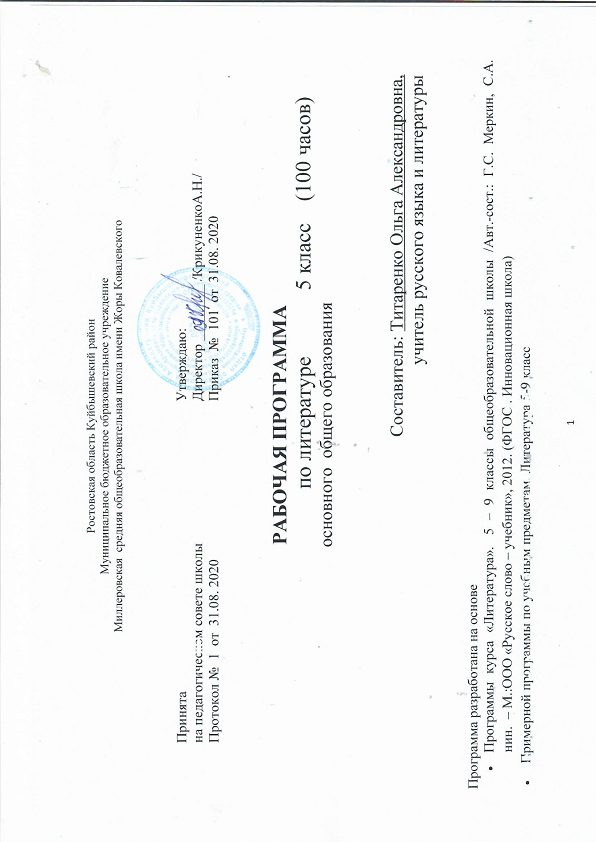 